ИМА ЈЕДНА КУЋИЦА ДРАГА СРЦУ МОМ Други пројекат у одељењу II-1Дана 29.01.2020.године завршили смо свој други пројекат у овој школској години ,под називом Ми смо мали истраживачи-Има једна кућица драга срца мом,у оквиру  предмета Пројектна настава.Представили смо продукте свог рада-пројекта.Радили смо у групама и индивидуално и много тога научили  из области становања људи од најраније прошлости до данашњих дана.Стекли смо  основна знања из области становања људи у нашим крајевима.Све задатке  смо успешно урадили.Сада смо навикли на  тимски рад и знамо  колико је важно да заједно и сложно извршавамо задатке како би дошли до циља.Такође,користили смо различите врсте извора информација,а не само уџбеник.У раду смо користили презентацију о становању људи од најраније прошлости па до данас.Ликовно смо на плакатима представили врсте кућа,научили делове кућа,одлике насеља,врсте насеља,обичаје везане за градњу куће,раднике који учествују у изградњи куће…Научили смо  на часу музичке културе да играмо народну игру На крај села и да певамо народну песму С оне стране Дунава.На часовима српског језика научили смо пословице и изреке о кући и породици.На крају смо направили град и село и представили макетама њихове основне карактеристике.У изради кућица и зграда помагали су нам и родитељи.Продукте нашег рада ћемо представити и родитељима  и нашим другарима.Дан је протекао у прелепом расположењу са много среће,јер смо успешно завршили наш пројекат.Свима нам се допао овакав начин рада и једва чекамо наш трећи пројекат под називом Занимања људи-некад и сад. Одељење I I-1  и учитељица Драгана Ђукановић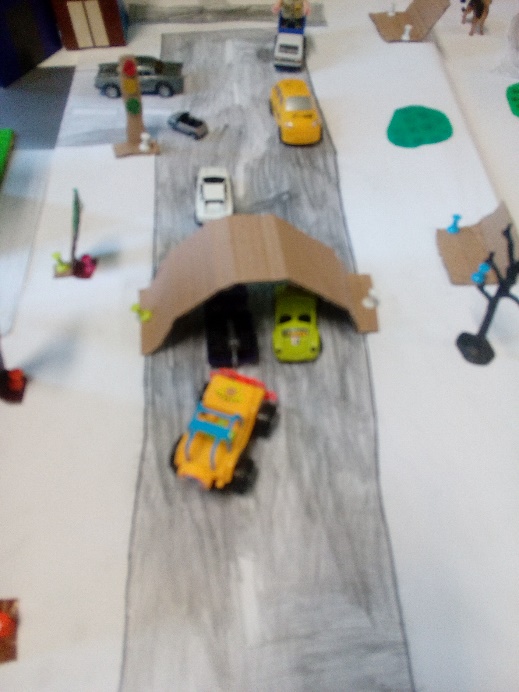 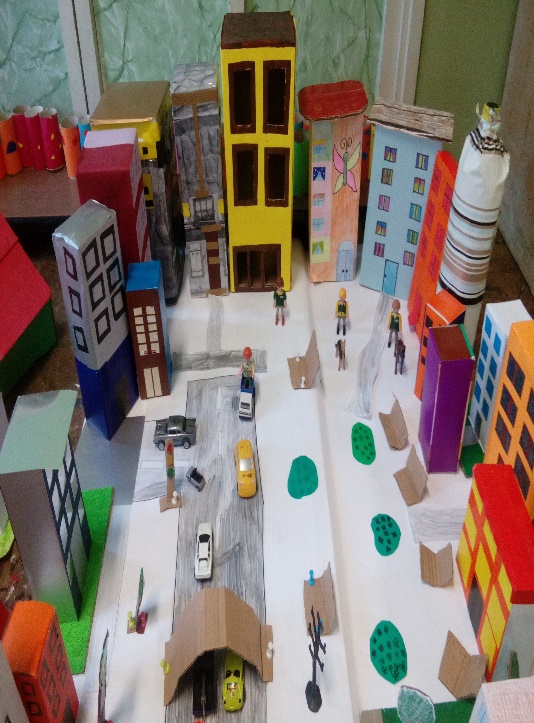 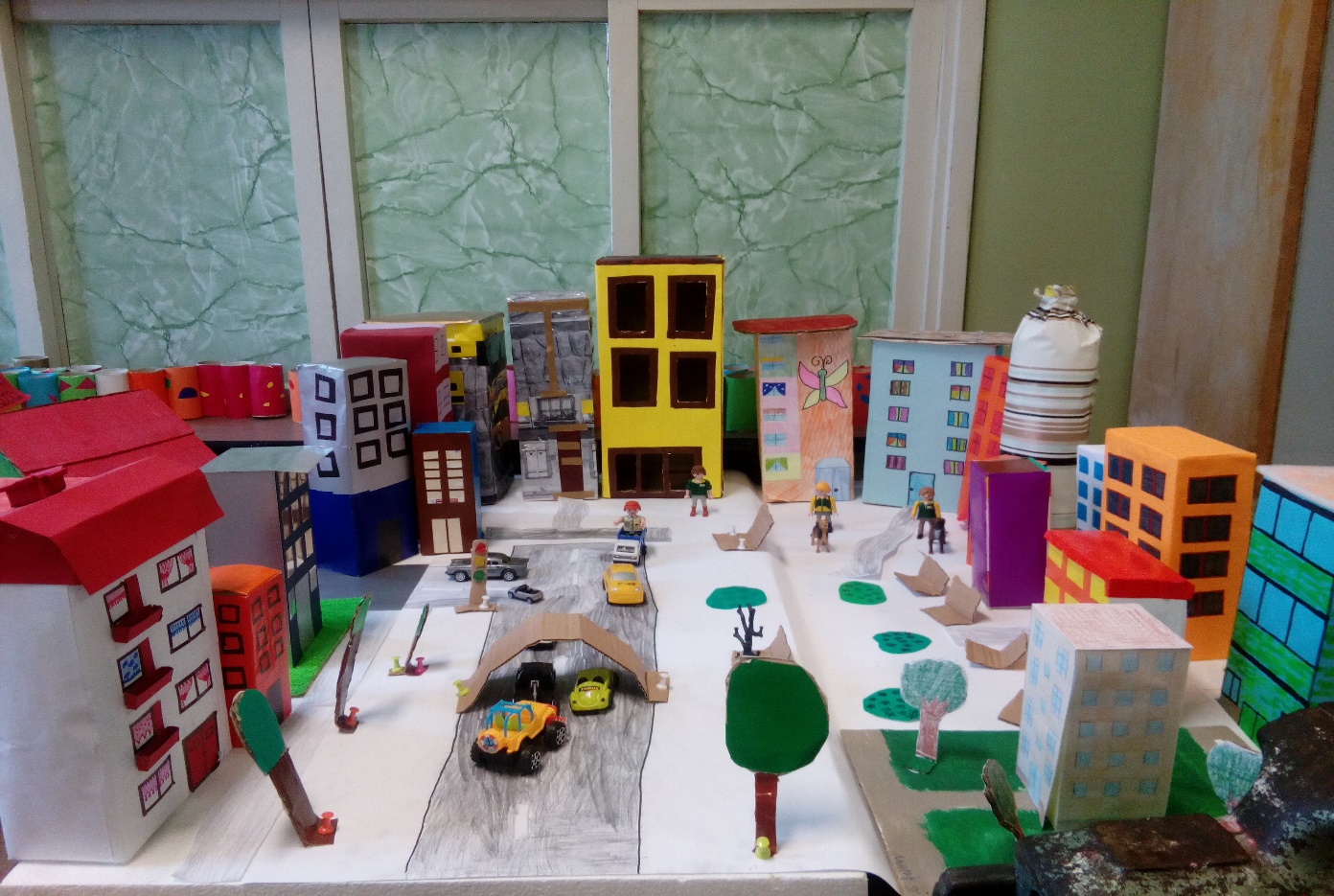 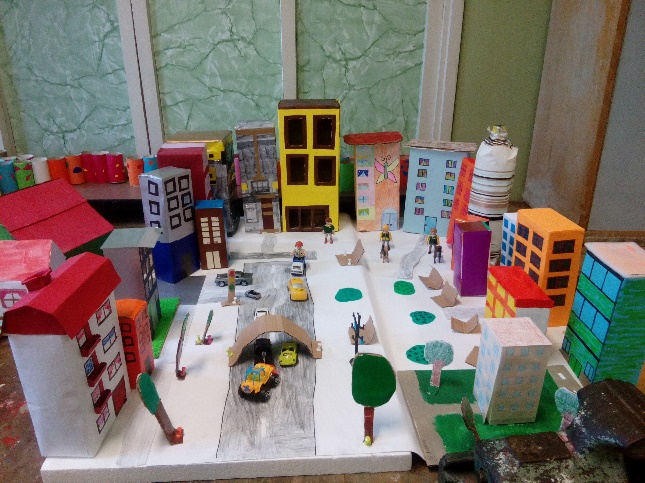 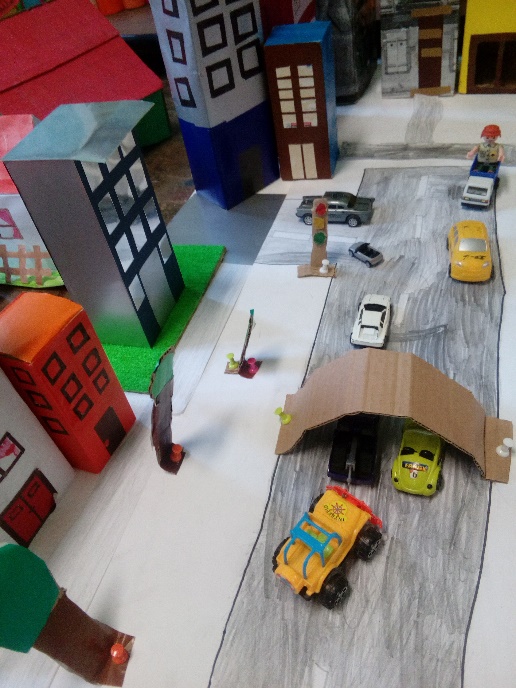 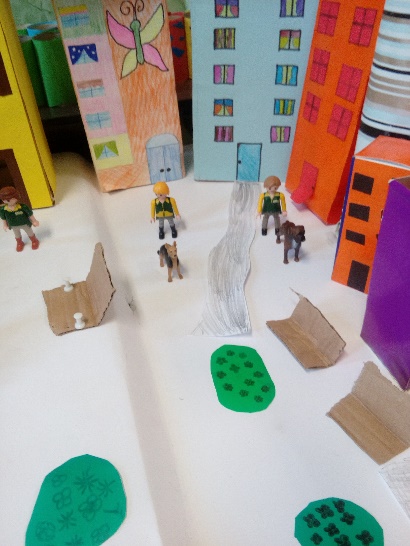 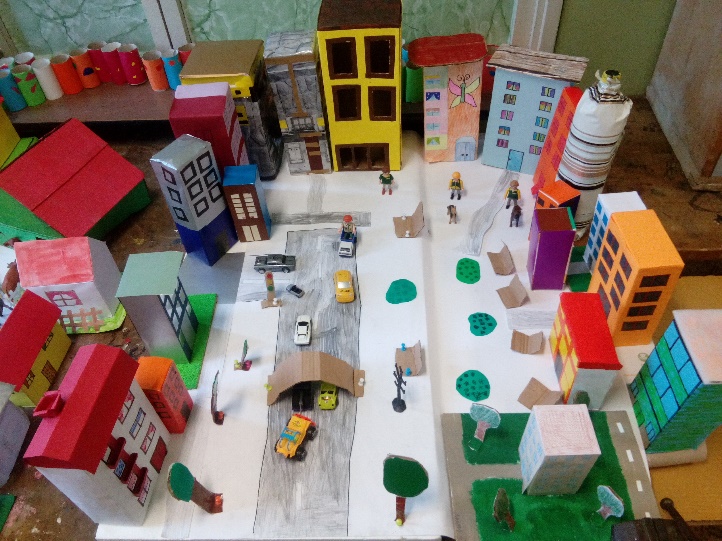 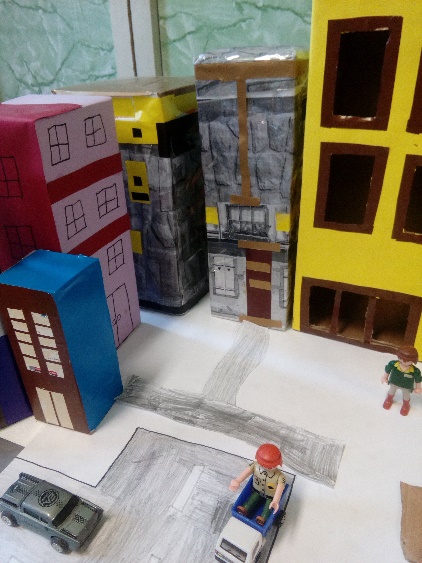 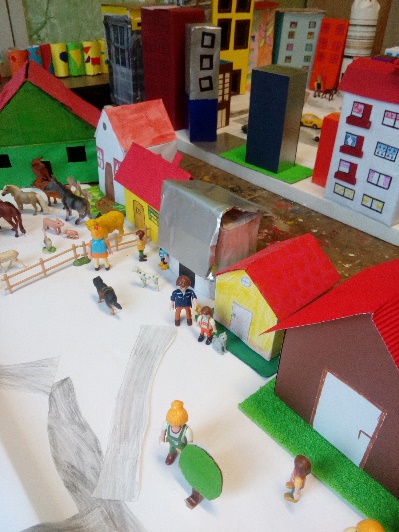 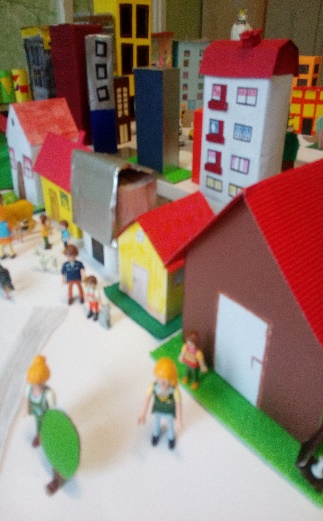 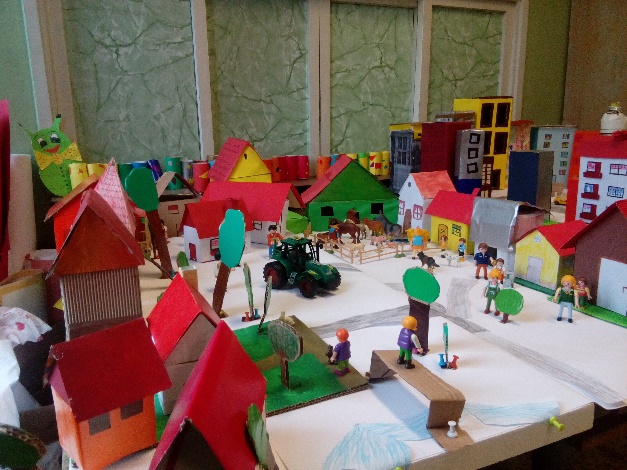 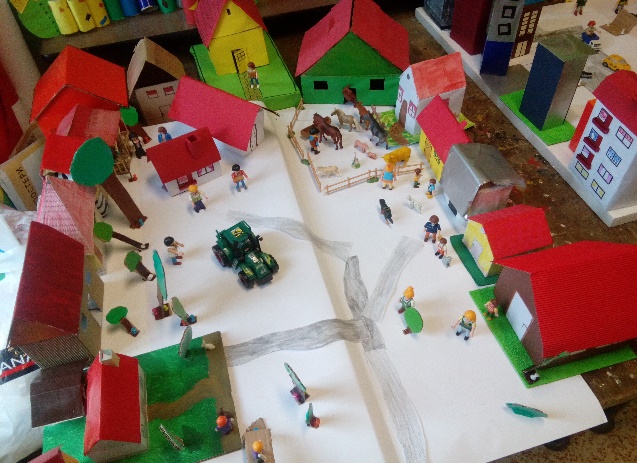 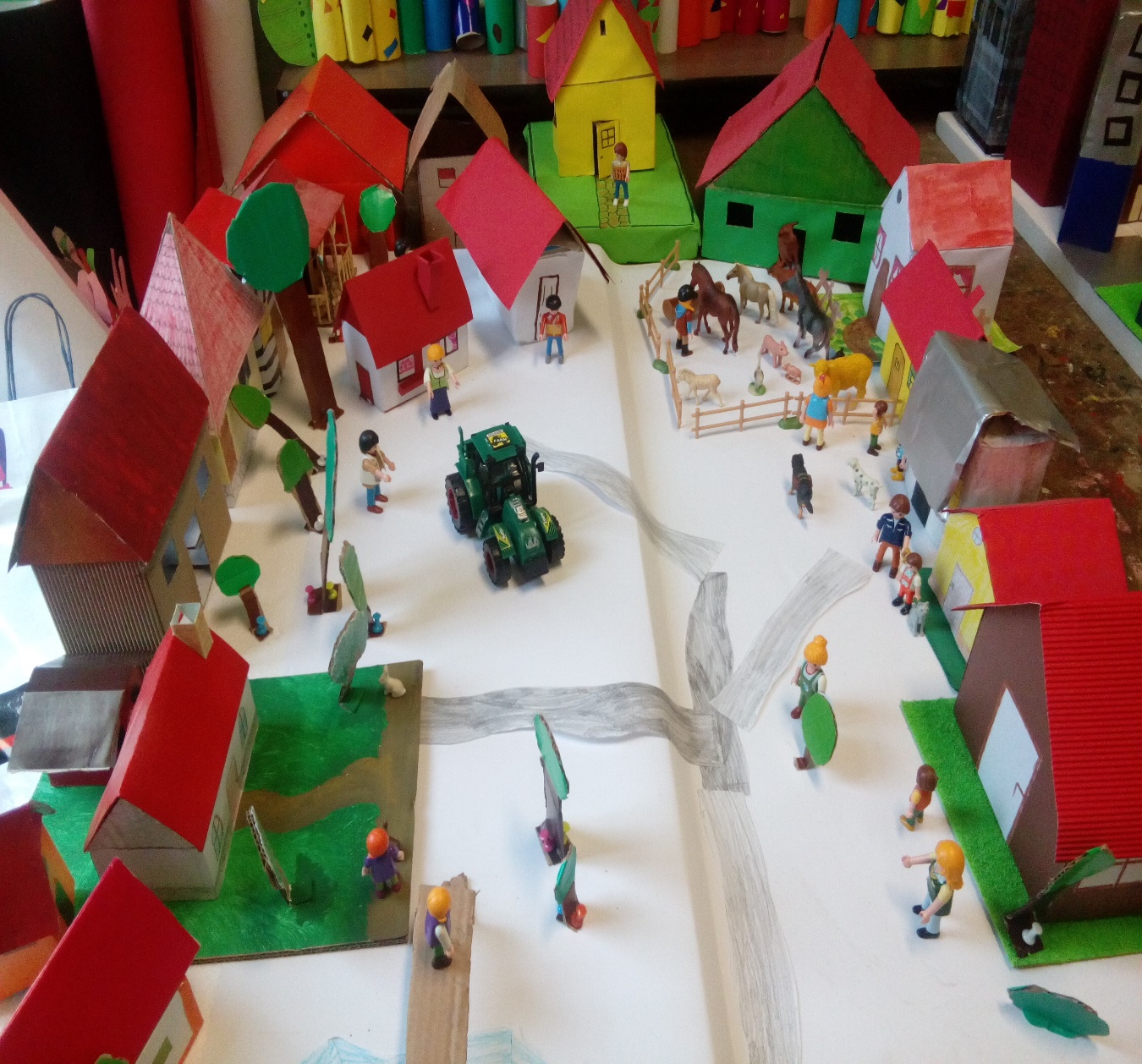 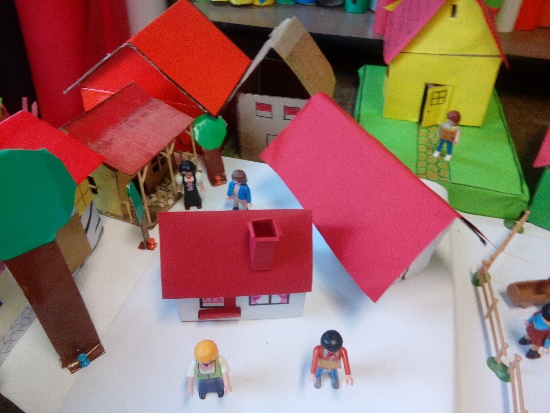 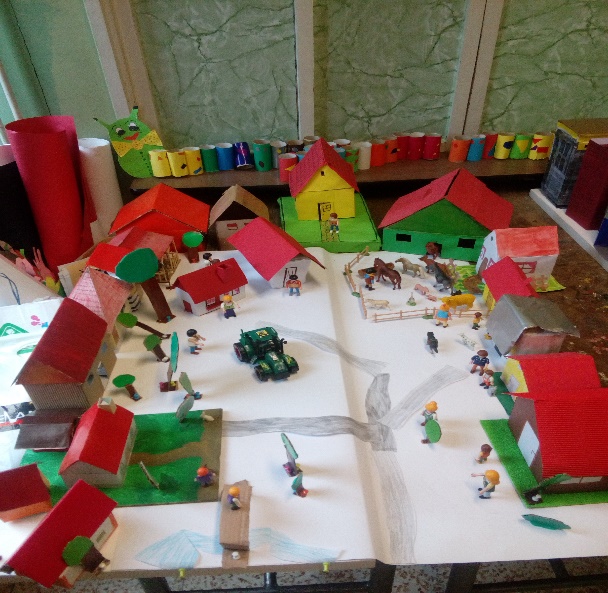 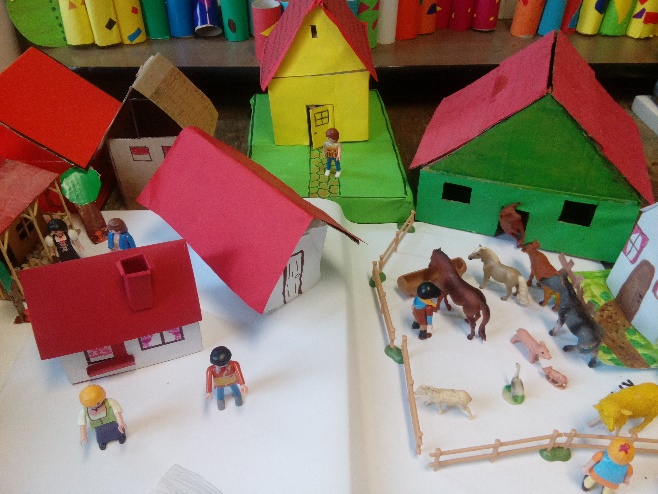 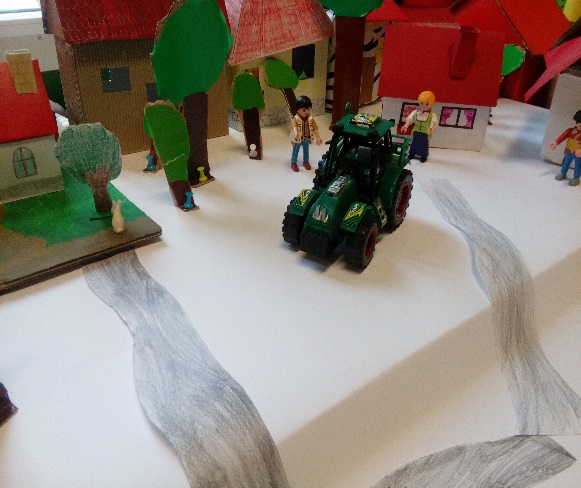 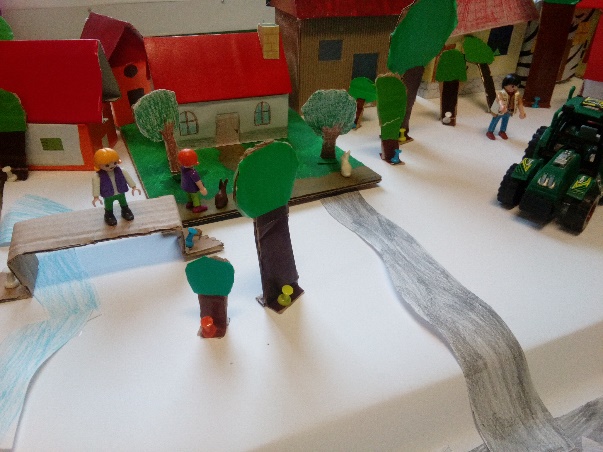 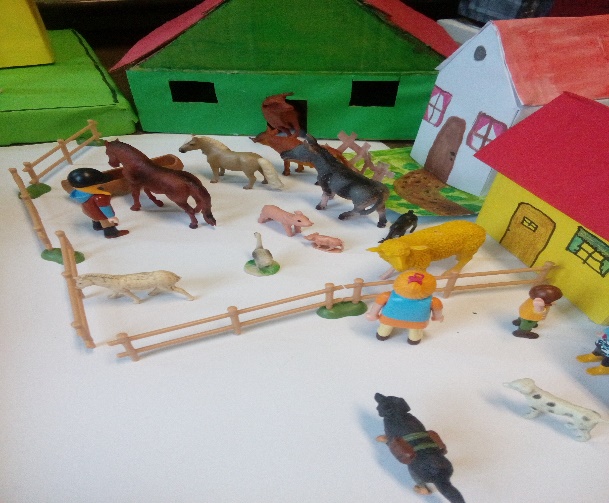 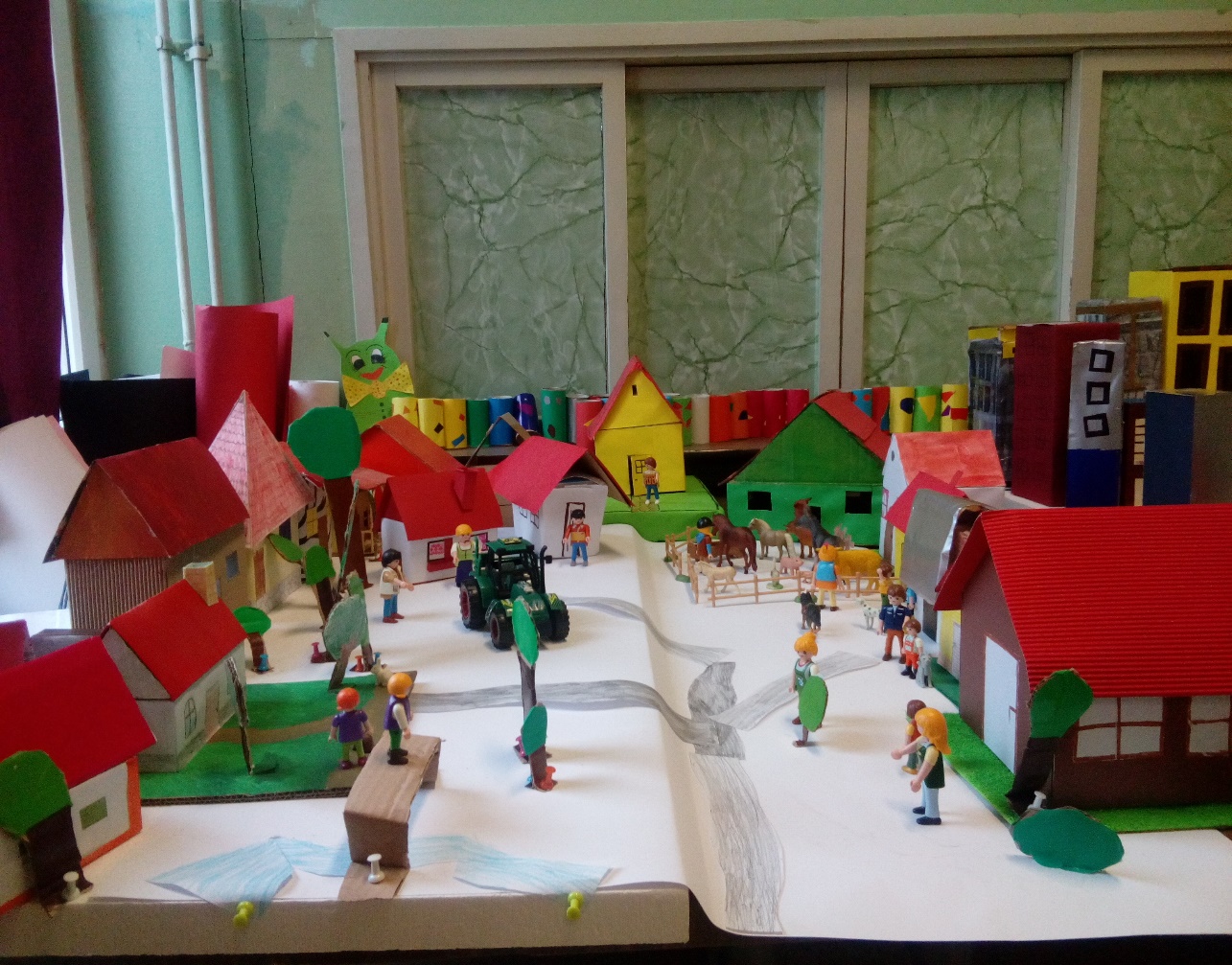 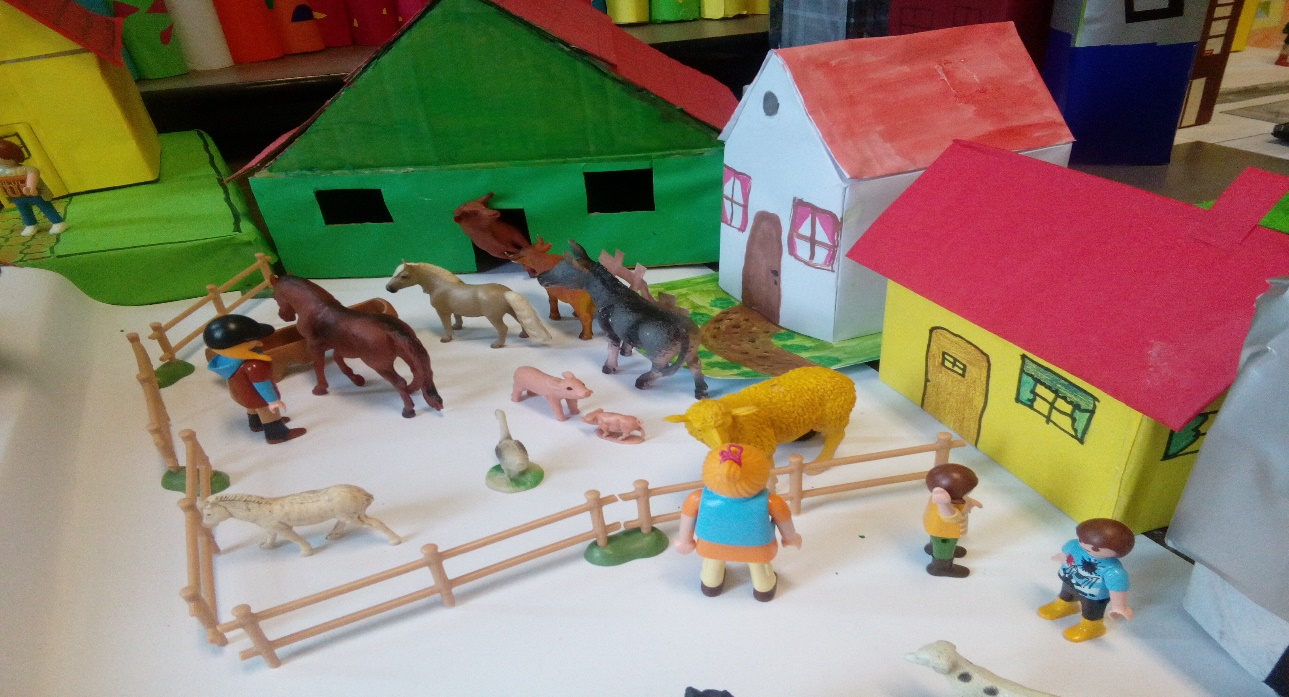 